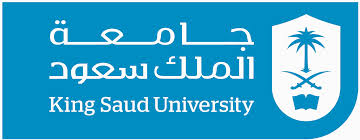 المقرر ورمزه: تعديل وبناء السلوك وتطبيقاته -210 خاصالفصل الدراسي الثاني من العام 1440 هــالأثنين ١٠-١٢ –١-٢ شعبة (٥٣١٠٢)أستاذة المقرر: غادة الراشدالساعات المكتبية: يوم الأحد (١١-١) يوم الاثنين (١٢-١)  /  يوم الثلاثاء (١٠-١)  مكتب (271)للتواصل عبر البريد الالكتروني: galrashed@ksu.edu.saالهدف من المقرر: يهتم المقرر بالتعرف على مفهوم السلوك، ومفهوم تعديل السلوك، والأسس التي يستند إليها منحى تعديل السلوك، كما يتناول المقرر المصطلحات والمفاهيم الأساسية، والتطور التاريخي لمنحى تعديل السلوك، والخصائص والخطوات الرئيسة لتعديل السلوك، كما يتناول المقرر أساليب تعميم وزيادة السلوك المرغوب فيه، مثل ( التعزيز وأنواعه، ومبدأ بريماك، والتعاقد السلوكي، والنمذجة، والاقتصاد الرمزي، والتعميم، والتقليد والمحاكاة  )، وكذلك يهتم المقرر بتعريف وتحديد أساليب خفض السلوك غير المرغوب فيه، مثل   ( العقاب، وإجراءات التقليل المستندة إلى التعزيز, وبدائل العقاب، والإقصاء عن التعزيز، وتكلفة الاستجابة، والتصحيح الزائد، و التوبيخ، والإطفاء الحسي )، وكذلك يهتم المقرر بتوضيح أساليب تعليم السلوكيات جديدة، مثل ) تشكيل السلوك، وتسلسل السلوك، وتحليل المهام، والنمذجة، والحث، والتلقين، وضبط السلوك )، كما يتناول المقرر مناهج البحث في تعديل السلوك.).توزيع المقرر:التوزيع قابل للتعديل حسب ما يستجد من ظروف خلال الفصل الدراسي المرجع الرئيسي: جمال محمد الخطيب (2011) تعديل السلوك الإنساني. عمان. دار الفكر.المراجع الإضافية:_إبراهيم بن عبد الله العثمان (2011) . بناء وتعديل السلوك الأطفال : دليل المختصين وأولياء الأمور . عمان – الأردن : إثراء للنشر والتوزيع والمكتبة العلمية._جمال الخطيب (2001) . تعديل سلوك الأطفال المعوقين : دليل الآباء والمعلمين . عمان – الأردن : دار حنين للنشر والتوزيع .الأسبوعالمواضيعالأول    ١/٥التهيئة للفصل الدراسي وتسجيل المقرر والإرشاد الأكاديميالثاني   ٨/٥التعريف بالمقرر واستلام توصيف المقرر ومناقشة المتطلباتالثالث ١٥/٥المصطلحات والمفاهيم الأساسية في تعديل السلوكوالأسس النظرية التي يستند إليها تعديل السلوكالرابع  ٢٢/٥التطور التاريخي لمنحى تعديل السلوك   الخامس٢٩/٥المبادئ الأساسية لتعديل السلوك الخصائص العامة لمنحنى تعديل السلوك السادس ٦/٦تحديد السلوك المستهدف وتعريفه (بدء تصميم الخطة من قبل الطالبات)السابع  ١٣/٦قياس السلوك + تسليم تقرير الزيارةالثامن  ٢٠/٦أساليب زيادة السلوك المرغوب فيه (التعزيز)التاسع  ٢٧/٦الاختبار الفصلي + أساليب تشكيل السلوكالعاشر ٤/٧أساليب خفض السلوك الغير مرغوب فيه (العقاب وبدائله) +اختبار مصطلحاتالحادي عشر١١/٧الاقتصاد الرمزي+ التعاقد السلوكيالثاني عشر ١٨/٧تعميم السلوك المكتسب +اخر يوم تسليم خطة تعديل السلوكالثالث عشر٢٥/٧مناهج البحث في تعديل السلوكالرابع عشر٣/٨مراجعة عامةتوزيع الدرجاتالاختبار الفصلي (25درجة) حضور ومشاركة وانضباط (5 درجات) اختبار قصير (5 درجات) عمل خطة تعديل سلوك (10درجة) زيارة وكتابة تقرير عن مشكلة سلوكية وكيفية تعديلها (10درجات) إقامة فعالية واحدة داخل الجامعة (5 درجات)7. اختبار نهائي (40 درجة)